          MOJA PRVA PRIČEST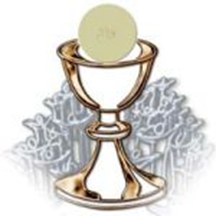 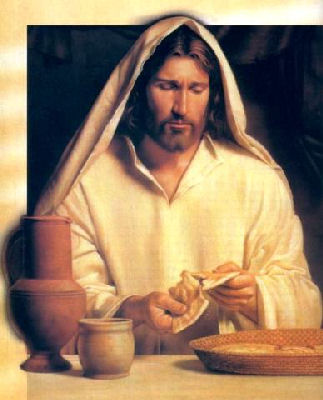 OVE GODINE PRVI PUTA ĆU PRIMITI    U SVOJE .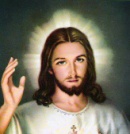 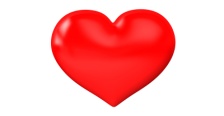   ĆU PRIMITI U MALENOJ BIJELOJ .   JE POSEBAN  .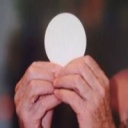 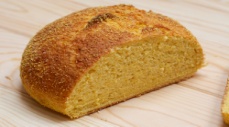  ĆE  BLAGOSLOVITI   NA SVETOJ MISI. NA SVETOJ MISI SJEĆAMO SE ISUSOVE POSLJEDNJE VEČERE SA PRIJATELJIMA.   JE TADA SVOJIM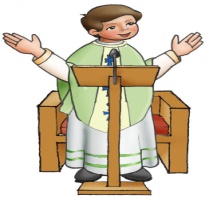 PRIJATELJIMA DAO   ZA JELO.  I NAMA DANAS DAJE ,A TO JE  . SVAKI PUTA KAD PRIMIM U SVOJE   ME   . 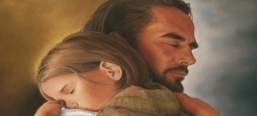  ME JAKO VOLI .               ISPOVIJED  ĆE USKORO PRVI PUTA DOĆI U MOJE  , ALI PRIJE TOGA MORAM OČISTITI SVOJE .   ĆU REĆI OPROSTI ZA SVE STVARI KOJE SAM UČINIO.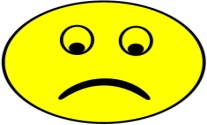 DOĆI ĆE    . FRA IVAN JE POSEBAN   PRIJATELJ.  ON JE. NJEMU ĆEMO REĆI SVE  ŠTO SMO UČINILI. 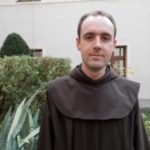  ĆE NAM OPROSTITI I NAŠE OPET ĆE BITI ČISTO.MOJA ISPOVIJEDPOZDRAVIM   „ HVALJEN ISUS I MARIJA. „ZATIM ĆU REĆI:   OPROSTI MI ……( REĆI ĆU ŠTO SAM LOŠE UČINIO)ŠTO SAM LOŠE UČINIO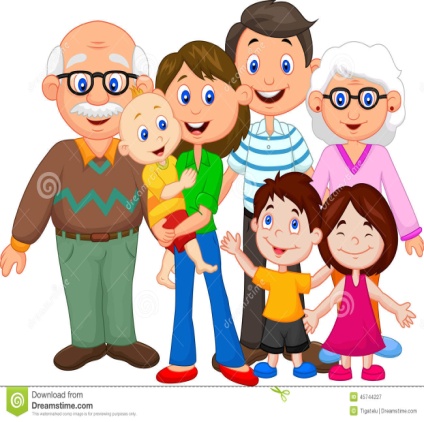 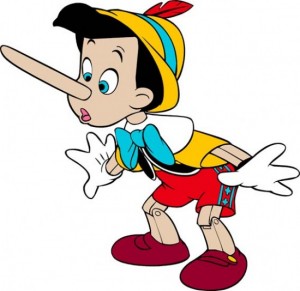 NISAM SLUŠAO                     LAGAO SAM
RODITELJE, BAKU,
DJEDA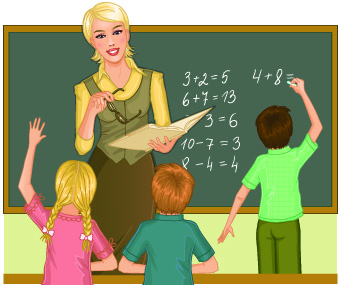 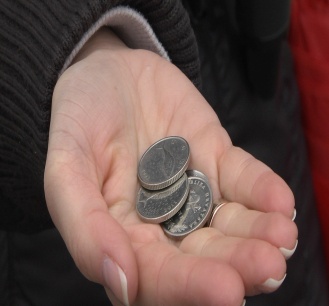 NISAM SLUŠAO                  UKRAO SAM 
UČITELJICU                        NOVAC ILI 
                                             +    STVARI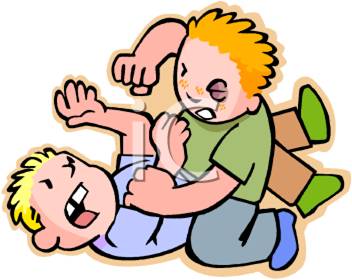 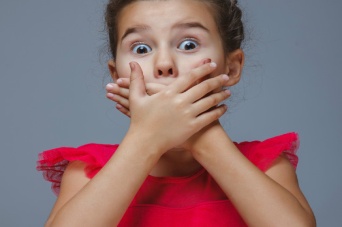 TUKAO SAM                   GOVORIO SAM
PRIJATELJE                   RUŽNE RIJEČI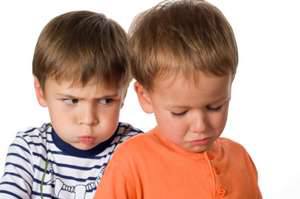 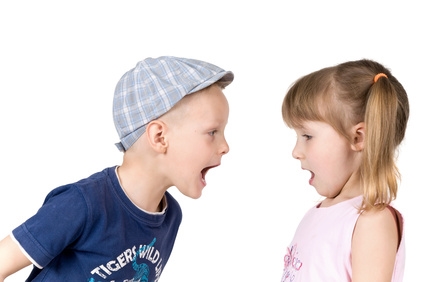 RUGAO SAM SE          SVAĐAO SAM SE
PRIJATELJIMA
          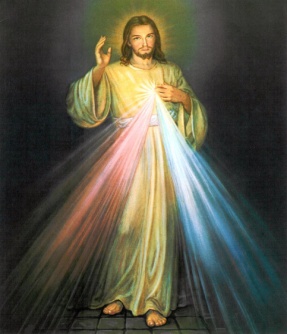 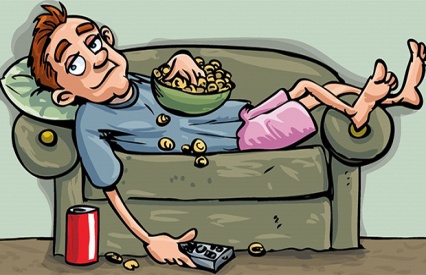 NISAM MOLIO              BIO SAM
I NISAM IŠAO NA          LIJEN
SVETU MISU NAKON ŠTO SAM  PRIZNAO SVESTVARI  KOJE SAM UČINIO ZAMOLIT ĆU GA DA MI OPROSTI OVOM MOLITVOM:KAJEM SE OD SVEGA SRCA ŠTO UVRIJEDIH BOGA NAŠE NAJVEĆE I NAJMILIJE DOBRO. MRZIM SVE SVOJE GRIJEHE I ČVRSTO ODLUČUJEM DA ĆU SE POPRAVITI I DA NEĆU VIŠE GRIJEŠITI.NAKON ŠTO SAM SE POKAJAO ZA SVOJE GRIJEHE I ZAMOLIO BOGA DA MI OPROSTI MOJE SRCE OPET ĆE BITI ČISTO.